Badmintonový kroužek 
pro děti a mládež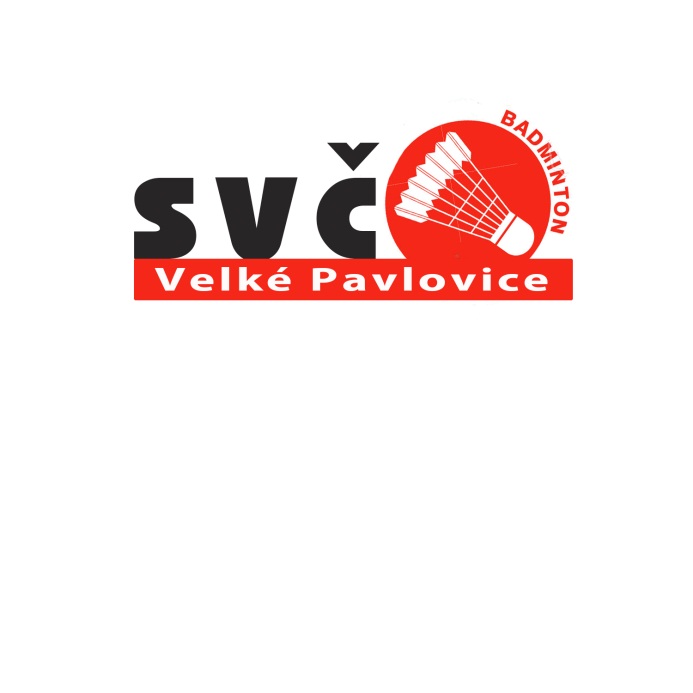 Badminton je ideálním sportem pro rozvoj Vašich dětí. 
V sezóně 2016/17 otvíráme badmintonový kroužek pro děti od 7 let. 
Tréninky kroužku zaštiťují proškolení trenéři badmintonu III. a IV. třídy.Jaká je filosofie našeho kroužku?Tréninky vedeme tak, abychom dětem nenásilnou, hravou a zábavnou formou předali především pozitivní vztah k pohybovým aktivitám a seznámili je se základy badmintonu jako sportovní disciplíny. Tyto základy pak dále rozvíjíme a postupně na ně navazujeme cíleným prohlubováním konkrétních badmintonových dovedností podle individuálních schopností dětí.Termíny a místa konání ve školním roce 2016/17Pro tento školní rok děti rozdělíme do tří tréninkových skupin podle výkonnosti. Tréninky budou pro konkrétní skupiny probíhat vždy v určených termínech:Skupina C (začátečníci) - pondělí 16 - 18 HODIN vedoucí trenér Jiří Huslík
 Skupina B (pokročilí) – pondělí 16 - 18 HODIN vedoucí trenér Karel Reichman– pátek 17 - 18.30 HODIN vedoucí trenér Jiří Huslík
 Skupina A (soutěžní hráči) – pondělí 16 - 18 HODIN vedoucí trenér Karel Reichman– pátek 17 - 18.30 HODIN vedoucí trenér Jiří HuslíkVšechny tréninky probíhají ve velké tělocvičně při ZŠ Velké Pavlovice. V případě zájmu prosím vyplňte přihlášku, kterou odevzdáte v kancelářích ZŠ, nebo přímo trenérům.Co děláme v období školního roku?Mimo pravidelné tréninky se zúčastňujeme s našimi hráči turnajů, převážně v oblasti Jihomoravského kraje. Pořádáme minimálně třikrát ročně vlastní turnaje ve Velkých Pavlovicích. Úzce spolupracujeme s brněnským oddílem Badminton Sharks, s nimiž nás čekají další aktivity, jako např. v loňském roce to bylo badmintonové, vodácké či cyklistické soustředění. V příštím roce také plánujeme diváckou návštěvu na některém badmintonovém turnaji dospělých.Co budou děti potřebovatDěti do kroužku potřebují:vhodnou sálovou obuv (takovou, která nezanechává barevné stopy na podlaze tělocvičny),pohodlný sportovní oděv,láhev s pitím,ideálně vlastní badmintonovou raketu, a kvalitní švihadlo (není povinné, možnost využití školních pomůcek).  Cena kroužkuCena  400,- Kč se platí vždy předem na jeden rok (lze platit i pololetně). Zahrnuje pronájem kurtů, tréninkové pomůcky.Platba je možná v kanceláři ZŠ, případně u trenérů.Kontakty na nás: info@badminton-vp.cz, případně telefonní číslo: 604 552 805 Maximální počet míst v kroužku je 18. Pokud bude zájem dětí větší, než je kapacita, bude o zařazení do kroužku rozhodovat doba přijetí rezervace místa. Děti navštěvující kroužek v minulých obdobích mají přednost.Kroužek badmintonu začíná v druhé polovině září 2016. Na prvním tréninku dostanou děti a rodiče další informace o průběhu tréninků.www.badminton-vp.czzs.velke-pavlovice.czjmbadminton.cz